台北和平基督長老教會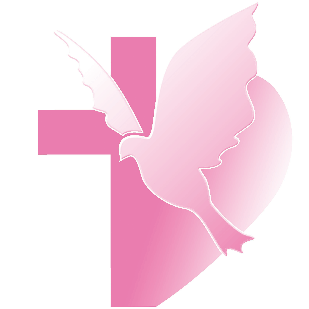 【跟隨基督，同行天路】南神奉獻主日禮拜程序【講道大綱】前言彼得蒙召的過程與人生的轉變     馬太四：18-22一、超越我們心中的加利利海   詩篇九十：1-61)加利利「海」或加利利「湖」？2)什麼是我們的加利利海？二、以耶穌的信來超越         腓立比書4:10-141)耶穌的教導與彼得的相信2)耶穌的應許與彼得的行動三、認清加減乘除之人生的真義 詩篇37:5-111)甚麼是真正的擁有2)認識真正的生命繼而擁有生命結論                         傳道書三：11-15永不改變的上帝在變化無窮的人的短暫世界裡，預備了滿滿的恩典，只要人一生敬畏上帝，遵循祂的真理，行走在祂的道路上，必能擁有充滿喜樂與平安的人生。             【金句】恁的心思意念著完全換新，就是著穿照上帝的形像創造的新人，用根據真理所產生的公義及聖潔表現出來。(以弗所四：23-24)【默想和行動】1.	從彼得的蒙召來回想你成為基督徒的經過。2.	你可曾有與彼得一樣的遭遇，你又如何去抉擇？3.	從這段經文中，你所學習到的是甚麼？【本週樂活讀經進度】【重要事工消息】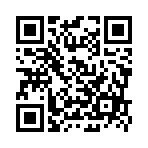 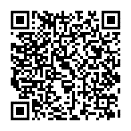 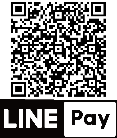 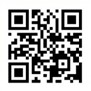 代表本主日有聚會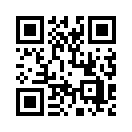 馬可福音1:1一開始就是「神的兒子，耶穌基督福音的起頭」，也是今天的主題。我1980年代開始牧會，當時在長老教會開始如火如荼的有兩條路線，一條是禱告山運動，另一條是街頭運動。當年有靈命更新運動，連我都會被問「你重生了沒有？屬靈生日是哪一天？」、「你被聖靈充滿了沒有？」讓我很難回答。現在台灣的教會開始強調復興、翻轉，希望找到最容易讓教會聚會人數增加、信徒增長的辦法。但我們在30人的教會做禮拜，跟在300人的教會做禮拜，究竟有甚麼不同？即使我們在台灣的「大」教會聚會，也比不上趙鏞基牧師的教會。在大教會講道，一上台鎂光燈就強到眼睛睜不開，這樣就比較好嗎？我曾經在嘉義東港教會牧會，當地最有名的是燒王船。那邊信徒的口頭禪是「喔，主耶穌啊！」連買一輛新的摩托車，都會來請牧師為新車禱告，就好像其他人請王爺開光一樣。所以我只好為新任的司機(信徒的小孩)按手禱告，但這就讓人不禁思考，究竟我們只是追求速成、發燈具給信徒去做光，還是真的栽培門徒(有機的)成長？因此，我決定帶大家回到馬可福音第一章，重新定睛在基督，謹慎來建造(起造)。馬可福音一開始提醒我們要回到上帝的兒子，因為這個道成肉身才是福音的起頭。保羅每一封書信都是用「耶穌基督的僕人」開頭，表明自己是耶穌基督所設立的使徒、是傳福音的人。同樣的，我們也應該重新回到生命的本質，成為神的兒子，也看見神的兒子道成肉身，成為眾人的僕人。保羅自己牧會也說「我今日成了何等樣人」、生死都在乎主。我自己是第三代的基督徒，因此我不清楚自己究竟是甚麼時候「重生得救」。之前甚至有論壇報記者來訪問我，可能上一個禮拜是訪問黑道出身的呂代豪牧師的見證，結果拿同樣問題來問我，甚麼都不問不出來，讓訪問的記者完全曉得怎麼寫。但我從小就很喜歡主日學，高中就開始教主日學，甚至教過許承道牧師。我本來想要當企業家，但後來有一天早上我就有個感覺，彷彿上帝跟我說，「要在台灣傳福音，有誰願意去？你願意去嗎？」因此，我就有一個新的想法，就是要去傳福音、做牧師。那天去新店教會做禮拜，結果公佈欄只剩下一張「台灣神學院招生簡章」，我就像撕紅榜一樣把它拿下來、去報名。後來我全家都很高興，爸爸可以當「牧師公」、二哥可以當「牧哥」。這是我的蒙召見證。由於我們成為基督耶穌的僕人，我們雖然一生只有幾十年，卻能跟歷世歷代的聖徒一同活在上帝的旨意之中，在基督裡與上帝同工也同行。上帝施行拯救，我們也有機會參與在其中。今年慶祝馬偕來台150週年，我1986-1997年有幸在淡水教會牧會，牧師館看出去就是馬偕登陸之地，能跟歷史的巨人對話。而誰知道，立威廉當年返國述職決定搭火車，就有機會在加拿大的牛津做宣道的見證，以致影響年幼的佐治(George)立志成為(加拿大長老教會第一位)宣道士，後來經日本來到台灣。我到聖望教會牧會，有機會傳承孫理蓮師母開創芥菜種會的心志，2003年到東港教會雖是一時的感動，卻是跟馬偕同來台灣、首位去台東宣道的李庥牧師所創立的。同樣的，我們其實沒有那麼偉大，都只是傳承前面歷世歷代聖徒的工作而已。相反地，我們不應該只是一味迎合年輕人的口味，或是任何目標群眾(像老人族群?!)的喜好，而是讓他們看到耶穌的榜樣來跟隨。我66歲跟東港教會說要退休，他們問我之後要做甚麼，我說不知道，但上帝會帶領。但我後來看電視劇「深夜食堂」，就覺得上帝呼召我也開一家深夜食堂，來滿足半夜肚子餓的需要，也陪他們聊一聊。果然我退休後，就被邀請去專職關心牧者，最近甚至陪伴幾位年輕牧師，聽他們講牧會的難題。有兩位決定離職的，我也希望他們帶著祝福離開，而不是帶著狼狽離開。將你前面的道路交給神，你的生命就會參與在神的歷史中，帶來不一樣。當施洗約翰為耶穌施洗的時候，他就看見天開了，神的聖靈像鴿子降在耶穌身上。當我們把生命交給主的時候，我們就能看見天開了！不必去參加「天國敬拜特會」，或者是需要某個名牧師按手禱告(或加持?)。不然，即使你被聖靈充滿像被電到一樣，很感動，之後卻沒有獻身的行動，又有甚麼用？到馬可福音1:11為止，短短十一節就把三一上帝都表明出來。希望我們能從這邊看見福音的起頭，而不只是把一些傳福音的方法或策略當作福音本身。下一堂我們會開始看「連耶穌也會受試探」。第一堂禮拜講 道：石連城牧師講 道：石連城牧師第二堂禮拜講 道： 講 道： 講 道： 石連城牧師石連城牧師司 會：張世安執事司 會：張世安執事司 會：司 會：司 會：楊嘉林執事楊嘉林執事司 琴：陳美瑜姊妹司 琴：陳美瑜姊妹司 琴：司 琴：司 琴：張希如姊妹張希如姊妹領 詩：領 詩：領 詩：簡文隆弟兄簡文隆弟兄同心歌頌預備心敬拜上帝預備心敬拜上帝預備心敬拜上帝預備心敬拜上帝預備心敬拜上帝會眾會眾會眾序樂安靜等候神安靜等候神安靜等候神安靜等候神安靜等候神司琴司琴司琴宣召司會司會司會聖詩第一堂(華) 新聖詩 第4首「普世萬國眾人當聽」(華) 新聖詩 第4首「普世萬國眾人當聽」(華) 新聖詩 第4首「普世萬國眾人當聽」(華) 新聖詩 第4首「普世萬國眾人當聽」會眾會眾會眾聖詩第二堂(台) 新聖詩 第4首「天下萬國眾人著聽」(台) 新聖詩 第4首「天下萬國眾人著聽」(台) 新聖詩 第4首「天下萬國眾人著聽」(台) 新聖詩 第4首「天下萬國眾人著聽」會眾會眾會眾信仰告白台灣基督長老教會信仰告白台灣基督長老教會信仰告白台灣基督長老教會信仰告白台灣基督長老教會信仰告白會眾會眾會眾祈禱司會司會司會啟應 新聖詩 啟應文19詩篇84 新聖詩 啟應文19詩篇84 新聖詩 啟應文19詩篇84 新聖詩 啟應文19詩篇84會眾會眾會眾獻詩第一堂主啊我情願主啊我情願主啊我情願主啊我情願林沐恩弟兄林沐恩弟兄林沐恩弟兄獻詩第二堂求主引導我求主引導我求主引導我求主引導我雅歌詩班雅歌詩班雅歌詩班聖經路加福音5:1-11路加福音5:1-11路加福音5:1-11路加福音5:1-11司會司會司會講道加減乘除的人生加減乘除的人生加減乘除的人生加減乘除的人生石連城牧師石連城牧師石連城牧師回應詩第一堂(華) 新聖詩 第511首「主，你交付我使命」(華) 新聖詩 第511首「主，你交付我使命」(華) 新聖詩 第511首「主，你交付我使命」(華) 新聖詩 第511首「主，你交付我使命」會眾會眾會眾回應詩第二堂(台) 新聖詩 第511首「主，你交代我工程」(台) 新聖詩 第511首「主，你交代我工程」(台) 新聖詩 第511首「主，你交代我工程」(台) 新聖詩 第511首「主，你交代我工程」會眾會眾會眾奉獻新聖詩 第382首 第1、5節新聖詩 第382首 第1、5節新聖詩 第382首 第1、5節新聖詩 第382首 第1、5節會眾會眾會眾經文背誦會眾會眾會眾報告交誼 司會司會司會祝福差遣第一堂(華) 新聖詩 第397首「願主賜福保護你」(華) 新聖詩 第397首「願主賜福保護你」(華) 新聖詩 第397首「願主賜福保護你」(華) 新聖詩 第397首「願主賜福保護你」會眾會眾會眾祝福差遣第二堂(台) 新聖詩 第397首「願主賜福保護你」(台) 新聖詩 第397首「願主賜福保護你」(台) 新聖詩 第397首「願主賜福保護你」(台) 新聖詩 第397首「願主賜福保護你」會眾會眾會眾祝禱石連城牧師石連城牧師石連城牧師阿們頌會眾會眾會眾尾頌第二堂祝福祝福祝福祝福雅歌詩班雅歌詩班雅歌詩班殿樂司琴司琴第三堂禮拜講 道：石連城牧師講 道：石連城牧師講 道：石連城牧師講 道：石連城牧師司 琴：李以諾弟兄司 琴：李以諾弟兄司 琴：李以諾弟兄司 琴：李以諾弟兄司 會：吳宗翰執事司 會：吳宗翰執事司 會：吳宗翰執事司 會：吳宗翰執事領 詩：潘璇蓉神學生領 詩：潘璇蓉神學生領 詩：潘璇蓉神學生領 詩：潘璇蓉神學生敬拜讚美會眾會眾會眾信仰告白台灣基督長老教會信仰告白台灣基督長老教會信仰告白台灣基督長老教會信仰告白台灣基督長老教會信仰告白台灣基督長老教會信仰告白會眾會眾會眾經文背誦會眾會眾會眾消息報告司會司會司會歡迎禮司會司會司會守望禱告司會司會司會奉獻委身新聖詩 第382首 第1、5節新聖詩 第382首 第1、5節新聖詩 第382首 第1、5節新聖詩 第382首 第1、5節新聖詩 第382首 第1、5節會眾會眾會眾聖經路加福音5:1-11路加福音5:1-11路加福音5:1-11路加福音5:1-11路加福音5:1-11司會司會司會證道信息加減乘除的人生加減乘除的人生加減乘除的人生加減乘除的人生加減乘除的人生石連城牧師石連城牧師石連城牧師回應詩歌新聖詩 第511首「主，你交付我使命」新聖詩 第511首「主，你交付我使命」新聖詩 第511首「主，你交付我使命」新聖詩 第511首「主，你交付我使命」新聖詩 第511首「主，你交付我使命」會眾會眾會眾祝禱石連城牧師石連城牧師石連城牧師阿們頌會眾會眾會眾日期3/27(一)3/28(二)3/29(三)3/30(四)3/31(五)進度馬太福音14馬太福音15馬太福音16馬太福音17馬太福音18禮拜類  別類  別時  間場  地場  地上週人數上週人數禮拜第一堂禮拜第一堂禮拜主日  8：30五樓禮拜堂     五樓禮拜堂     394禮拜第二堂禮拜第二堂禮拜主日 10：00三、四樓禮拜堂 三、四樓禮拜堂 292394禮拜第三堂禮拜第三堂禮拜主日 11：30五樓禮拜堂     五樓禮拜堂     102394禱告會類別類別時間本週本週上週/次下次聚會日期禱告會類別類別時間場地內容 / 主理人數下次聚會日期禱告會第一堂會前禱告第一堂會前禱告主日  8：20五樓禮拜堂教牧團隊4/02禱告會第二堂會前禱告第二堂會前禱告主日  9：50三樓禮拜堂教牧團隊134/02禱告會第三堂會前禱告第三堂會前禱告主日 11：00五樓禮拜堂敬拜團64/02禱告會禱告會禱告會週四 19：301F01蔡維倫牧師123/30禱告會早禱會早禱會週五  8：402F02 陳群鈺姊妹43/31團契聚會松年團契松年團契主日  8：401F01鄭維新長老134/09團契聚會成人團契成人團契主日  9：00三樓禮拜堂獻詩練習354/02團契聚會成人團契成人團契主日 11：302F02練詩354/02團契聚會婦女團契婦女團契週二10：001F01小組分享343/28團契聚會方舟團契方舟團契主日13：307F03曾煥雯長老154/02團契聚會青年團契青年團契週六19：00B1禮拜堂專講184/01團契聚會少年團契少年團契週六19：00B2禮拜堂信仰活動204/01小組聚會腓立比小組主日每月第1、3主日11:306F02陳詞章小組長34/02小組聚會腓立比小組主日每月第3主日11:306F01謝敏圓長老94/16小組聚會喜樂小組主日每主日10:006F05劉永文弟兄214/02小組聚會活水小組主日每月第2主日12 :307F05吳雅莉牧師84/09小組聚會大數小組主日每月第1、3主日11:307F06許素菲小組長54/02小組聚會橄欖小組主日每月第2主日12:006F01卓璇慧執事44/09小組聚會依一小家主日每月第2、4主日11:30B101蔡雅如姊妹134/09小組聚會畢契小家主日每主日下午14:006F04洪婕寧姐妹54/02小組聚會新婚迦拿小組主日每月第3主日13:107F03邱淑貞牧師4/16小組聚會宗翰小組主日每主日晚上9:00線上聚會蔡宗翰弟兄4/02小組聚會甘泉小組週二每週二10:006F03詩歌吟唱113/28小組聚會新苗小組週二每週二19:00線上聚會陳群鈺小組長3/28小組聚會路加小組週二每月第3週二19:307F06周德盈小組長104/25小組聚會長輩小組三每週三 9:451F長輩分享、銀髮健康操553/29小組聚會安得烈小組10B週四每月第1、3週四19:006F02詹穎雯執事4/06小組聚會安得烈小組10C週四每月第1、3週四19:006F02周幸華姊妹4/06小組聚會K.B小組週五每週五10:001F陳群鈺小組長243/31小組聚會K.B II小組週五每週五10:002F02陳秀惠長老43/31小組聚會安得烈小組10A週五每月第1週五19:30線上聚會溫秋菊、鄭麗珠小組長74/07小組聚會葡萄樹小組六每月第4週六15:006F03黃瑞榮長老4/29查經班以斯拉查經班以斯拉查經班每月第二主日8:45-9:506F03高正吉長老394/09查經班生命建造查經班聖經共讀撒母耳記生命建造查經班聖經共讀撒母耳記每月一次 週六10:00五樓禮拜堂莊信德牧師 實體31/線上33共64人 莊信德牧師 實體31/線上33共64人 4/08詩班樂團撒母耳樂團撒母耳樂團主日12：00B2禮拜堂張中興團長294/02詩班樂團希幔詩班希幔詩班週二20：002F02范恩惠傳道183/28詩班樂團青契敬拜團青契敬拜團週六15：30B1禮拜堂邵祥恩弟兄-詩班樂團和平敬拜團和平敬拜團週六14：00B102楊承恩弟兄5/13社區和平關懷站和平關懷站週二~週五 10:00-16:001F01-02粉彩/27桌遊/18健身/44樂活183/29粉彩/27桌遊/18健身/44樂活183/293/28社區繪畫小組繪畫小組週三  9：406F04-05張素椿老師3/29社區編織班編織班週三 10：00-12：006F01張雅琇長老63/29社區日文學習小組日文學習小組週三 18：002F02乾美穗子姊妹-社區姊妹成長讀書會姊妹成長讀書會週五  9：30-11：306F01沈月蓮長老73/31社區插花班插花班週五 19：001F01李玉華老師153/31全新樂活讀經計劃2023年3月27日至3月31日全新樂活讀經計劃2023年3月27日至3月31日全新樂活讀經計劃2023年3月27日至3月31日日期經文默想題目3/27(一)馬太福音141.耶穌用五餅二魚讓五千人吃飽，又平靜狂風巨浪，祂是神的兒子，現在你生命中有什麼欠缺或風暴，是你最需要耶穌拯救的呢？2.請在今天特別默想27節耶穌對門徒所說的話「你們放心，是我，不要怕」，讓耶穌成為你我今天生活中的平安。3/28(二)馬太福音151.在當時信仰看重外在的潔淨和傳統規條，卻忽略內心的真正敬虔。透過耶穌對法利賽人的這些批評，也讓我們在讀經中省察自己的行為和內心。 2.你如何理解耶穌一開始對這位婦人的懇求之冷淡態度？自己可曾有如同迦南婦人的信心和渴慕，緊緊抓住耶穌，切切祈求神的幫助？3/29(三)馬太福音161.耶穌在問門徒說祂是誰時，彼得怎樣回答？如果耶穌這時也問你這問題，你會怎樣回答「耶穌是誰」這個問題？2.請讀24-26節，這裡提到作門徒的代價，認識耶穌是誰和跟隨祂的代價，這兩者是密切相關的。在今天請默想，為了跟隨耶穌你所付上的代價是什麼？而獎賞又是什麼呢？3/30(四)馬太福音171.耶穌在山上改變相貌，有摩西和以利亞同時顯現，門徒短暫看見祂的榮光，你可曾見過上帝顯現的榮耀？上一次經驗上帝的拯救和釋放是甚麼時候？當時發生了甚麼事？2.從昨天到今天的讀經中，馬太福音的作者要我們認識耶穌是誰，請試著用你自己的話來說說，你認為耶穌到底是誰？你我又該如何回應這樣的認識呢？3/31(五)馬太福音181.饒恕別人的過犯是一件困難的事嗎？不饒恕人的惡僕的比喻，給你甚麼啟發？2.請思想「天國裡誰是最大的？」和「我弟兄得罪我，我當饒恕他幾次呢？」本章中這兩個問題之間有什麼關聯呢？